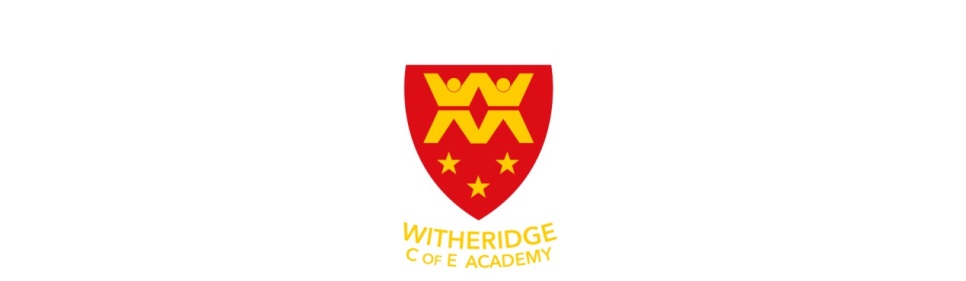 Home Learning:  Class 2:  Week Commencing 27th AprilPlease email completed work, pictures, photos or other examples of Home Learning to:class2@witheridge.devon.sch.ukWork which children have completed electronically will be reviewed, and saved in their folder on the school network as a record of their learning at home. If tasks have been completed on paper, please email a photo to the above email address. Where appropriate, feedback will be given to help improve children’s understanding. Should you have any questions, or need any further support, please don’t hesitate to ask. And do try to enjoy this time you have at home together – these tasks are designed to help to support you with your Home Learning and should not be viewed as a burden.Take care, and stay safe,Miss Ratcliffe ReadingPlease try and read a little bit EVERY DAY. Grown-ups: If you have not done so yet – please sign up to Epic via Mrs Eastmam (admin@witheridge.devon.sch.uk). I will be setting the children reading assignments based on books we read together. You can also sign up to the eBooks for Read, Write, Inc. Once you have signed up, you can login to read the eBooks. You can do this here:https://www.oxfordowl.co.uk/for-home/library-page?view=details&query=&type=book&age_group=&book=&book_type=Fiction&series=Read+Write+Inc.Once you have done this, please email me at class2@witheridge.devon.sch.uk so I can tell you which book bands your child should be reading. This half term, our theme is Bounce! This week, we are going to be getting ourselves making and moving! We will be trying to make our very own balloon powered car! Then we will be trying to roll and throw balls as far as we can. We will also think about the effects that exercise has on our bodies and what changes happen to our bodies while we exercise. We will also take some time out for relaxation and think about the positive effects this has on our bodies. You should try and do at least 2 activities a day, including a maths activity. Remember, if you are in Y2, you have a username for Mathletics and TTRockstars so one of your Maths activities could be using one of these websites. English 1If you haven’t already, finish making your mini information book about your favourite sport. Include diagrams, illustrations, downloaded images and writing to inform and interest the reader. You could make a booklet using paper to make a real information book. There are a few examples of how to do this on YouTube, like this one https://www.youtube.com/watch?v=r3dpDKFGSOk  Grown-Ups Encourage your child to check their writing carefully. Are headings and subheadings clear? Is it sufficiently interesting to maintain a reader’s interest? Does it present information clearly? Can the child, with support, attempt to make corrections, revisions and additions that make their information books easy for the reader to read and understand?Design and TechnologyMake a balloon-powered car. Use recycled household materials, such as drinks cartons or bottles, to form the chassis, drinking straws for the axles and bobbins for the wheels. Attach a balloon by pushing it through a hole in the chassis. Inflate just before the race. As the balloon deflates the air provides the power to propel it along. To make your car, watch the video and follow the instructions here:https://pbskids.org/designsquad/build/4-wheel-balloon-car/I have also included some written instructions on the Home Learning tab. Maybe someone else in your family could make a balloon powered car too? Could you race them? They might use different wheels or chassis to you! Which car is the fastest? Draw a picture of your car and add some detailed labels. Complete the Balloon Powered Car evaluation sheet which is on the Home Learning tab. ScienceThrowing and Rolling. Measure how far you can throw or roll a ball in metres and centimetres. Practise using rulers and tape measures accurately. Record your distance and try to beat your personal bests. Grown-Ups: Children could throw or roll different types of balls to compare distances travelled. Encourage children to think about their throwing or rolling technique. Can they find the best technique, or modify the one they are currently using to get their ball to travel further? Draw a picture of you throwing and rolling the ball. Add a sentence to explain what you were doing. Cooking (and singing!)Have you heard this song before? https://www.youtube.com/watch?v=yU2GqcjJcdM See if you can learn all the words for a singalong next week! It is all about meatballs, so I thought we could have a go at making our own meatballs this week. Here is an easy recipe: https://www.thespruceeats.com/easy-meatballs-480711 If you don’t eat meat, you could substitute the beef mince for Quorn mince! Maybe you could make one or two extra meatballs and see if they really do roll off the table and out of the door!! (Make sure you check this is OK to test with your Grown-Ups before trying it out!)Science 2Investigate how your body is affected by exercise. Compare how your body feels before and after exercise. Grown-Ups: Take pictures of your child doing a range of physical activities such as running, walking, jumping, dancing. You can find some fun ideas for activities here: https://www.nhs.uk/10-minute-shake-up/shake-ups#wUDozCtihAbWDgBQ.97Children could record or interview your child using a phone or a digital camera before and after exercise. Watch the interviews back. How do you look and sound before and after exercise? Are you sweating? Out of breath? Finding it more difficult to talk? Can you suggest reasons for the changes in their bodies during and following exercise (such as sweating to cool the body down)? Write up what you did and what you found out. If possible, add a photo of you completing the exercise. Science 3Take part in a relaxation session and monitor how your breathing feels or changes. You could use guided meditation like this one: https://www.youtube.com/watch?v=DWOHcGF1Tmc. How many breaths are you taking per minute? Grown-Ups Teach your child how to measure their pulse using two fingers on their wrist or neck. How many beats in fifteen seconds? Multiply this by four to work out beats per minute. Take part in an obstacle course, circuit training or some other form of high energy physical activity such as fast star jumps or jogging on the spot for 2 minutes. Measure breaths per minute or pulse before and directly afterwards and compare results. Grown-Ups: Discussing the results. Help your child to explain what they have discovered. Write up what you have discovered. Draw a picture to go with your writing. MathsYear 1Please follow this link. You will find daily maths activities which can be printed and completed, or can be completed by looking at the picture/questions and answering on paper. The answers are there for you as well as a short video clip with ‘Getting Started’ activities and an explanation to go alongside the learning for the day. We are on Summer Term – Week 2. https://whiterosemaths.com/homelearning/year-1/Year 2Please follow this link. You will find daily maths activities which can be printed and completed, or can be completed by looking at the picture/questions and answering on paper. The answers are there for you as well as a short video clip with ‘Getting Started’ activities and an explanation to go alongside the learning for the day. We are on Summer Term – Week 2. https://whiterosemaths.com/homelearning/year-2/